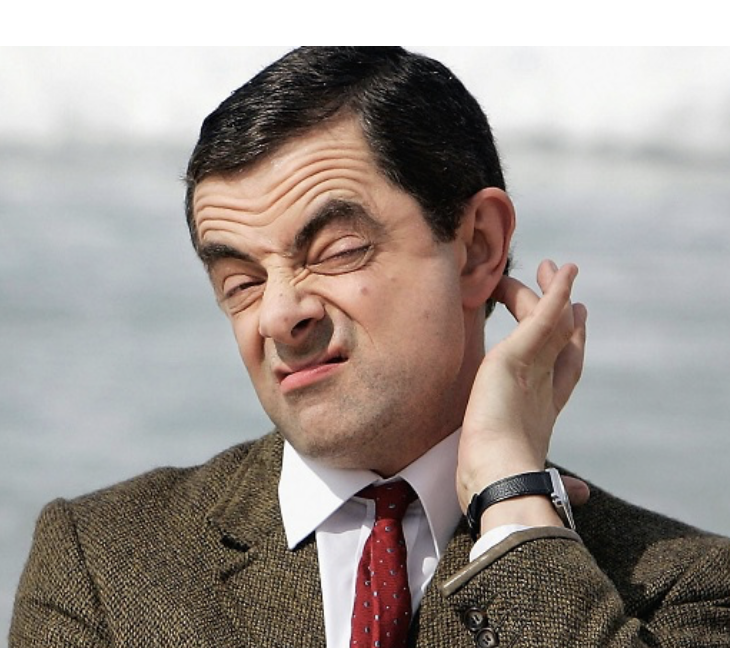 Roel DuijfProduct Owner22 oktober 1971${woonplaats}+31 6 53 38 52 92${mail}Ik ben een zeer senior productowner die in staat is om van niets, iets te maken, zelfstartend en zelfsturend. Een sparringpartner voor zowel de business, de techniek en (UX) designers. Veel ervaring in het opbouwen van teams en het werken in een (internationale) gedistribueerde omgeving. Daarnaast heb ik altijd vrij veel rechtstreeks klantcontact en ben zeer goed in staat om samen met de klanten aan mooie oplossingen te werken. Bij het stellen van prioriteiten zet ik altijd het klantbelang voorop. Mijn motto is "complexiteit is mislukte eenvoud".En ook Roel{$hobbies}MethodenProduct developmentToolsCertificatenPSPO-IITalenNederlands - moedertaal Ik ben een zeer senior productowner die in staat is om van niets, iets te maken, zelfstartend en zelfsturend. Een sparringpartner voor zowel de business, de techniek en (UX) designers. Veel ervaring in het opbouwen van teams en het werken in een (internationale) gedistribueerde omgeving. Daarnaast heb ik altijd vrij veel rechtstreeks klantcontact en ben zeer goed in staat om samen met de klanten aan mooie oplossingen te werken. Bij het stellen van prioriteiten zet ik altijd het klantbelang voorop. Mijn motto is "complexiteit is mislukte eenvoud".En ook Roel{$hobbies}WerkervaringWerkervaring2019 - 2022Productowner RO2, SDUAls productowner RO2 was ik verantwoordelijk voor de volledige herbouw in eigen beheer van Sdu van het product Rechtsorde. Ik heb hierbij het hele proces begeleid vanaf het overtuigen van onze eigen directie en onze Franse holding, het maken van de businesscase en door middel van een design sprint definiëren van de richting van het product. In de uitvoeringsfase heb ik het multidisciplinaire en internationale end-to-end team samengesteld en als productowner de prioriteiten bepaald en de stories geschreven die we in onze 2 wekelijkse sprints oppakten. Al onze klanten van het oude platform zijn in juli 2021 naar het nieuwe platform gemigreerd.Als productowner RO2 was ik verantwoordelijk voor de volledige herbouw in eigen beheer van Sdu van het product Rechtsorde. Ik heb hierbij het hele proces begeleid vanaf het overtuigen van onze eigen directie en onze Franse holding, het maken van de businesscase en door middel van een design sprint definiëren van de richting van het product. In de uitvoeringsfase heb ik het multidisciplinaire en internationale end-to-end team samengesteld en als productowner de prioriteiten bepaald en de stories geschreven die we in onze 2 wekelijkse sprints oppakten. Al onze klanten van het oude platform zijn in juli 2021 naar het nieuwe platform gemigreerd.2011 - 2019Productmanager Rechtsorde, Rechtsorde B.V.Rechtsorde was een innovatieve online oplossing voor de integratie van informatie voor juristen en fiscalisten van de firma C-content (nu My-Lex). Toen ik daar in 2011 begon hadden we ca 40 klanten in korte tijd hebben we dit uitgebouwd naar ca 400 klanten. Mijn werk bestond uit het vertalen van de klantwensen naar het product. Ik had daartoe intensief contact met onze klanten, sales en onze softwareontwikkelaars. Ik ging vaak op bezoek bij klanten voor het geven van demo's en in samenwerking met sales stelde ik (maatwerk) offertes op. Rechtsorde is als bedrijf verkocht aan Sdu waarbij we nog een tijd zelfstandig hebben bestaan binnen het Sdu concern. Maar uiteindelijk zijn we volledig geïntrigeerd.Rechtsorde was een innovatieve online oplossing voor de integratie van informatie voor juristen en fiscalisten van de firma C-content (nu My-Lex). Toen ik daar in 2011 begon hadden we ca 40 klanten in korte tijd hebben we dit uitgebouwd naar ca 400 klanten. Mijn werk bestond uit het vertalen van de klantwensen naar het product. Ik had daartoe intensief contact met onze klanten, sales en onze softwareontwikkelaars. Ik ging vaak op bezoek bij klanten voor het geven van demo's en in samenwerking met sales stelde ik (maatwerk) offertes op. Rechtsorde is als bedrijf verkocht aan Sdu waarbij we nog een tijd zelfstandig hebben bestaan binnen het Sdu concern. Maar uiteindelijk zijn we volledig geïntrigeerd.1998-2011Uitgebreide ervaring in (online) productontwikkeling, Diverse werkgeversNa mijn studie heb ik diverse banen gehad met als rode draad online productontwikkeling. Ik ben gestart bij PCM uitgevers (nu Perscombinatie) en gewerkt aan de online portalen van hun titels (Volkskrant, NRC, AD, Trouw, Parool) evenals aan het product de Nederlandse Persdatabank (nu Lexis Nexis). Ook heb ik 2 keer een eigen bedrijf gehad in de online productontwikkeling. Ik heb bij Sdu in diverse functies gewerkt aan het creëren van haar online productportfolio.Na mijn studie heb ik diverse banen gehad met als rode draad online productontwikkeling. Ik ben gestart bij PCM uitgevers (nu Perscombinatie) en gewerkt aan de online portalen van hun titels (Volkskrant, NRC, AD, Trouw, Parool) evenals aan het product de Nederlandse Persdatabank (nu Lexis Nexis). Ook heb ik 2 keer een eigen bedrijf gehad in de online productontwikkeling. Ik heb bij Sdu in diverse functies gewerkt aan het creëren van haar online productportfolio., , , OpleidingenOpleidingenOpleidingen${educatie1period}PSPO-IIExpandior${educatie2period}Data Science fundamentalsIBM/Coursera${educatie3period}Certified product ownerScrum Alliance${educatie4period}Master CommunicatiewetenschapRadboud Universiteit